Wizytówka (przykładowa)Wykonaj swoją (lub jakiejś ulubionej postaci) wizytówkę. Może ona wyglądać np. tak: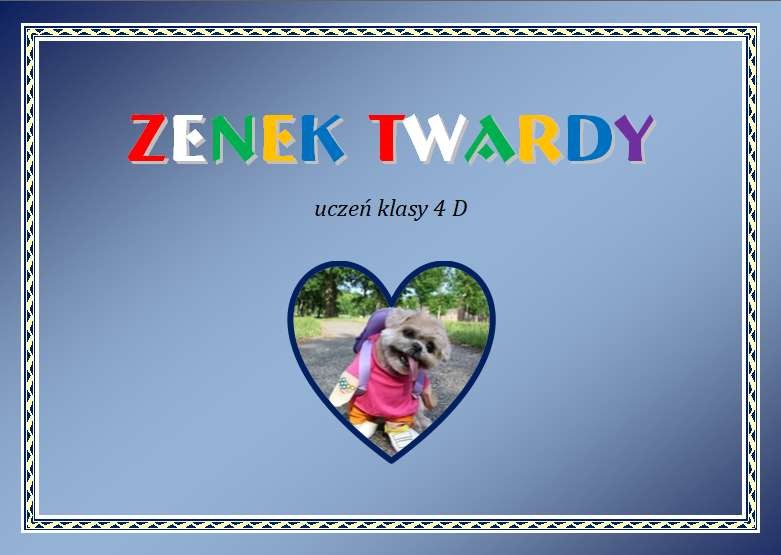 Zmień układ strony na poziomyNadaj stronie tło (jednolity kolor lub efekt wypełnienia, np. gradient, czyli cieniowanie)Nadaj stronie obramowanie. możesz skorzystać z gotowych wzorów. Ustaw grubośćobramowania na taką, która będzie na twojej wizytówce ładnie pasowała. W niektórych wzorach możesz ustawić dowolny kolor.Napisz imię i nazwisko (własne lub kogoś innego). Jeśli nazwisko lub imię będzie miało polskie znaki (ś, ć , ż, ń itd.) to musisz wybrać do jego napisania czcionkę, która takie znaki ma.Pod spodem, mniejszymi literami i najlepiej innym krojem czcionki napisz zawód lub funkcję.Wybierz fajną czcionkę, nadaj jej jakiś kolor lub zrób kolorową, możesz ją pogrubić lub zrobić pisaną z pochyłością. Potrzebne narzędzia znajdziesz w zakładce u góry strony Narzędzia główne w grupie narzędzi CzcionkaNapisy powinny być na środku strony. narzędzie do środkowania napisów znajdziesz w także w zakładce Narzędzia główne, grupa narzędzi – Akapit.Z Internetu skopiuj fajne zdjęcie i wklej je do wizytówki. Jeśli zdjęcie będzie za duże to pomniejsz je przeciągając z narożnika ku środkowi tego zdjęcia.W projektowaniu możesz nadać zdjęciu różne zdobienia. Możesz też przyciąć zdjęcie do wybranego kształtu.Gotowe zadanie prześlij jako załącznik w mailu na adres: jozefsar@wp.pl. Jeśli nie posiadasz własnej poczty lub nie umiesz jej jeszcze obsługiwać, poproś o pomoc rodzica.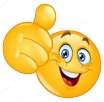 POWODZENIA